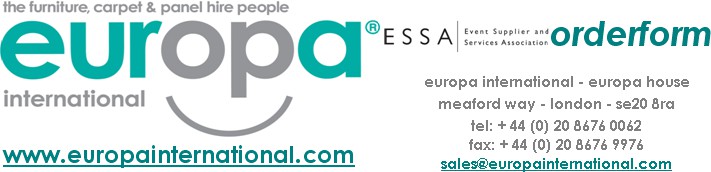 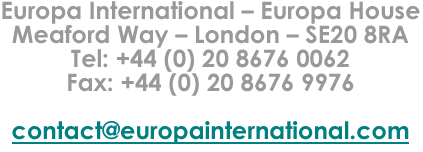 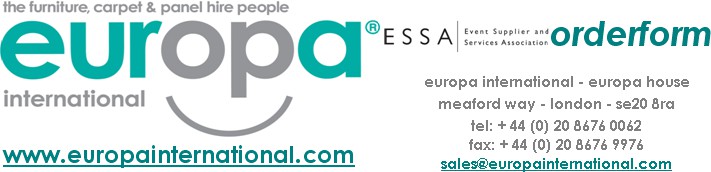 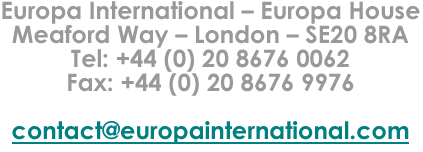 FURNITURE ORDER FORM SECTION – ON HIRECompany	…………………………………………………………….. Contact Name  …………………………………………………………….. Invoice Address   ……………………………………………………………..……………………………………………………………………………………….……………………………………………………………………………………….    Post Code……………………….. VAT NO ……………………………….... Email address………..……………………………………………………………. Tel no. ……………………………………………. ……………..…………...........Fax  no.   ………………………………………………………..….…………..........P.O  No  [if  required]…..…………………………………………………………Stand No…………….…………….…………...…  Hall  ...………...…………..I have read and accepted the conditions of hire overleafSigned…………..…………………………………...Date………………..Please complete the following if you wish to pay by credit cardPlease debit my Maestro, Delta, Amex, Mastercard or VisaCardholders Name. ………………………………..…………………………… Company  Name..…………...…..………………………………………………. Bank details: HSBC Bank plc, 141 High St, Beckenham, Kent BR3 1BXSort code: 40-09-25 Account no. 31466844 Swift/BIC code: HBUKGB4118FIBAN NO GB10HBUK40092531466844CHEQUES SHOULD BE MADE PAYABLE TO EUROPA INTERNATIONALAND DRAWN ON A U.K. CLEARING BANK.PLEASE INCLUDE YOUR PAYMENT IN FULL WITH THIS ORDER.UK VAT No.205 3716 90QTYREFCOLOURDESCRIPTIONUNIT PRICETOTALPlease state colour preference where applicable.You must insure against loss or damage 5 times hire costPlease state colour preference where applicable.You must insure against loss or damage 5 times hire costPlease state colour preference where applicable.You must insure against loss or damage 5 times hire costPlease state colour preference where applicable.You must insure against loss or damage 5 times hire costPlease state colour preference where applicable.You must insure against loss or damage 5 times hire costPlease state colour preference where applicable.You must insure against loss or damage 5 times hire costPlease state colour preference where applicable.You must insure against loss or damage 5 times hire costPlease state colour preference where applicable.You must insure against loss or damage 5 times hire costLATE ORDER SURCHARGE APPLIES AFTER EVENT DEADLINE – ADD 20%LATE ORDER SURCHARGE APPLIES AFTER EVENT DEADLINE – ADD 20%LATE ORDER SURCHARGE APPLIES AFTER EVENT DEADLINE – ADD 20%LATE ORDER SURCHARGE APPLIES AFTER EVENT DEADLINE – ADD 20%LATE ORDER SURCHARGE APPLIES AFTER EVENT DEADLINE – ADD 20%VAT IS APPLICABLE TO EVERYONE UNLESSYou are an EU Company outside the UK, a VAT number is required*PAYMENT DUE 14 DAYS PRIOR TO DELIVERYVAT IS APPLICABLE TO EVERYONE UNLESSYou are an EU Company outside the UK, a VAT number is required*PAYMENT DUE 14 DAYS PRIOR TO DELIVERYVAT IS APPLICABLE TO EVERYONE UNLESSYou are an EU Company outside the UK, a VAT number is required*PAYMENT DUE 14 DAYS PRIOR TO DELIVERYVAT IS APPLICABLE TO EVERYONE UNLESSYou are an EU Company outside the UK, a VAT number is required*PAYMENT DUE 14 DAYS PRIOR TO DELIVERYFurniture £VAT IS APPLICABLE TO EVERYONE UNLESSYou are an EU Company outside the UK, a VAT number is required*PAYMENT DUE 14 DAYS PRIOR TO DELIVERYVAT IS APPLICABLE TO EVERYONE UNLESSYou are an EU Company outside the UK, a VAT number is required*PAYMENT DUE 14 DAYS PRIOR TO DELIVERYVAT IS APPLICABLE TO EVERYONE UNLESSYou are an EU Company outside the UK, a VAT number is required*PAYMENT DUE 14 DAYS PRIOR TO DELIVERYVAT IS APPLICABLE TO EVERYONE UNLESSYou are an EU Company outside the UK, a VAT number is required*PAYMENT DUE 14 DAYS PRIOR TO DELIVERYVAT @ 20%VAT IS APPLICABLE TO EVERYONE UNLESSYou are an EU Company outside the UK, a VAT number is required*PAYMENT DUE 14 DAYS PRIOR TO DELIVERYVAT IS APPLICABLE TO EVERYONE UNLESSYou are an EU Company outside the UK, a VAT number is required*PAYMENT DUE 14 DAYS PRIOR TO DELIVERYVAT IS APPLICABLE TO EVERYONE UNLESSYou are an EU Company outside the UK, a VAT number is required*PAYMENT DUE 14 DAYS PRIOR TO DELIVERYVAT IS APPLICABLE TO EVERYONE UNLESSYou are an EU Company outside the UK, a VAT number is required*PAYMENT DUE 14 DAYS PRIOR TO DELIVERY*Total £Expiry date/